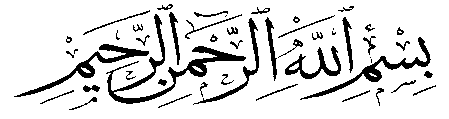 معايير التحكيم1 – أن يكون المحكم من أهل الاختصاص الدقيق أو الاختصاص العام في موضوع البحث أو يكون من الذين سبقت لهم دراسات وبحوث في الموضوع نفسه.2 – أن يلتزم المحكم بالشروط والضوابط التي وضعتها المجلة للنشر على صفحاتها.3– يشترط أن تكون الدرجة العلمية للمحكم أعلى من الدرجة العلمية لصاحب البحث. 4– لا تكشف اسماء أصحاب البحوث للمحكمين. 5– لا تكشف اسماء المحكمين لأصحاب البحوث ولا يجوز اطلاعهم على تقارير التحكيم إلا عند الضرورة. 6– لا يطلع أي محكم على تقرير المحكم الآخر.7 – تقارير التحكيم سرية ولا يطلع عليها إلا جهة الاختصاص بالمجلة. رئيس التحريـــر